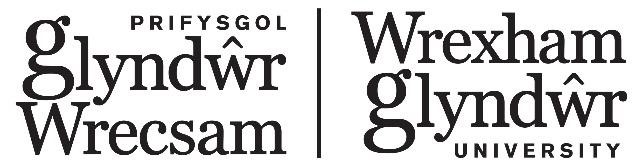 Adroddiad Blynyddol ar Uniondeb Ymchwil 2018/19 Cyflwyniad Cyhoeddwyd y Concordat i Gefnogi Uniondeb Ymchwil yn 2012 gan Brifysgolion y Deyrnas Unedig i ddarparu fframwaith cynhwysfawr ar gyfer ymddygiad ymchwil da a’i lywodraethu. Bwriad y Concordat yw cynorthwyo i sicrhau bod ymchwil a wneir gan neu mewn partneriaeth gyda chymuned ymchwil y Deyrnas Unedig wedi’i gefnogi gan safonau uchel uniondeb a chywirdeb. Mae’r Concordat yn cydnabod gwahanol gyfrifoldebau ymchwilwyr, cyflogwyr ymchwilwyr a chyllidwyr ymchwil, yn ogystal â rôl hanfodol sefydliadau sy’n cefnogi ymchwil ac ymchwilwyr wrth atgyfnerthu uniondeb ymchwil. Mae’r Concordat yn berthnasol i bob maes ymchwil, yn pwysleisio cyfrifoldebau ac atebolrwydd, yn cyd-fynd â fframweithiau sy’n bodoli eisoes ac yn adnabod annibyniaeth cyflogwyr. Mae Prifysgol Glyndŵr wedi ymrwymo i gynnal egwyddorion y Concordat: Cynnal y safonau uchaf o ran uniondeb a chywirdeb ym mhob agwedd o waith ymchwilSicrhau bod ymchwil yn cael ei gynnal yn unol â’r fframweithiau, ymrwymiadau a safonau moesegol, cyfreithiol a phroffesiynol priodolCefnogi amgylchedd ymchwil wedi’i sylfaenu ar ddiwylliant o uniondeb ar sail llywodraethu da, arferion gorau a chefnogi datblygiad ymchwilwyrDefnyddio prosesau tryloyw, cadarn a theg i ymdrin â honiadau o gamymddygiad ymchwil, pe cyfyd hynnyGweithio gyda’n gilydd i gryfhau uniondeb ymchwil ac adolygu’r cynnydd yn rheolaidd ac yn agoredMae Bwrdd Llywodraethwyr y Brifysgol yn cyhoeddi adroddiad blynyddol ar uniondeb ymchwil, yn unol â disgwyliadau’r Concordat.  Cafodd yr adroddiad hwn ei ystyried a’i gytuno gan Bwyllgor Ymchwil y Brifysgol a’r Bwrdd Academaidd cyn ei gyhoeddi gan y Bwrdd Llywodraethwyr.Gweithredu’r Concordat Y Dirprwy Is-ganghellor Ymchwil sy’n gyfrifol am gadw golwg ar uniondeb ymchwil; dylid cyfeirio ymholiadau ynghylch uniondeb ymchwil at y Dirprwy Is-ganghellor Ymchwil. Mae uniondeb ymchwil a Rheoliadau’r Brifysgol ar Arferion Ymchwil yn cael eu goruchwylio gan Bwyllgor Ymchwil y Brifysgol ar ran y Bwrdd Academaidd; eitem sefydlog ar ei agenda yw “Adolygu’r Polisi ac Achosion Camymddygiad Ymchwil.” Ymdrinnir â honiadau o gamymddygiad ymchwil yn cynnwys staff neu fyfyrwyr y Brifysgol yn unol â darpariaethau Gweithdrefn Ddisgyblu’r Brifysgol ar gyfer Staff a/neu Weithdrefn Ddisgyblu’r Brifysgol ar gyfer Myfyrwyr, y Weithdrefn Camymddygiad Academaidd neu’r Weithdrefn Addasrwydd i fod yn Ymarferydd, fel bo’n briodol. Bydd honiadau o gamymddygiad ymchwil gan ymchwilwyr sy’n cynnal gwaith ymchwil dan nawdd y Brifysgol, ond nad ydynt yn staff nac yn fyfyrwyr, yn cael ei hysbysu wrth y Dirprwy Is-ganghellor Ymchwil yn gyntaf, ac yna eu cyfeirio at Bennaeth Adran Academaidd i ymchwilio i’r honiadau.Ni chawsom ein hysbysu am unrhyw achosion o gamymddygiad ymchwil yn 2018/19. Yn unol â’r Concordat, mae’r Brifysgol yn gwneud darpariaeth i unrhyw unigolyn fynegi pryderon am uniondeb ymchwil sy’n cael ei gynnal dan nawdd y Brifysgol. Nodir y trefniadau yn y Weithdrefn Cwynion Trydydd Partïon a’r Polisi Datgelu eu Budd y Cyhoedd (Chwythu’r Chwiban). Mae’r Is-bwyllgor Moeseg Ymchwil yn adolygu ac yn datblygu prosesau i sicrhau adolygu effeithiol ac awdurdodi ceisiadau am gymeradwyaeth moesegol prosiectau ymchwil ar bob lefel, ac yn ystyried achosion unigol sy’n bodloni’r meini prawf perthnasol. Mae’r llawlyfrau Myfyriwr Ymchwil Ôl-raddedig a Goruchwylir Myfyriwr Ymchwil Ôl-raddedig yn cynnwys cyfeirio at gyfrifoldebau’r ymchwilwyr yng nghyswllt y Concordat. Cydlynir cefnogaeth y Brifysgol i ddatblygiad ymchwilwyr gan y Tiwtor Datblygiad Ymchwilwyr. Mae uniondeb ymchwil ei hun yn ffurfio elfen bwysig o ddatblygiad ymchwilydd ac mae’n cael ei gynnwys yn yr hyfforddiant cychwynnol i oruchwylwyr ymchwil. Darperir sesiynau ymwybyddiaeth a hyfforddiant cyffredinol a phenodol i bynciau ynghylch moeseg ymchwil trwy gydol y flwyddyn academaidd. Gall ymchwil ddigwydd ar bob lefel astudiaeth a datblygiad gyrfa, ac mae cymorth a chyngor ar gael i holl aelodau cymuned Prifysgol Glyndŵr Wrecsam. Mae myfyrwyr ymchwil  ôl-raddedig yn cael cefnogaeth barhaus gan aelodau eu tîm goruchwylio yn ogystal â chyfarfodydd goruchwylio ffurfiol yn rheolaidd. Mae myfyrwyr sy’n dilyn rhaglenni a addysgir yn cael cefnogaeth eu tiwtor personol, a’u goruchwyliwr traethawd hir a/neu arweinyddion modiwl. Sefydlwyd rhaglen mentora ymchwilwyr ar gyfer staff, ac mae’r Tiwtor Datblygiad Ymchwilwyr a’r Pennaeth Gwasanaethau Ymchwil yn darparu gwybodaeth a chyngor i staff ar gais i’r perwyl hynny. Cafodd yr adroddiad hwn ei gymeradwyo gan Fwrdd Llywodraethwyr y Brifysgol ar 22 Tachwedd 2019. 